        Moravian Women’s Ministries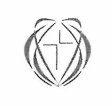                                                        www.npwomen.org                                         pwbnorth@gmail.com                   Annual Regional Questionnaire                           Region:Year:                      President:                         Address:                            Phone:             Vice President:                         Address:                            Phone:                      Secretary:                         Address:                            Phone:                      Treasurer:                         Address:                            Phone:                      Literature:                         Address:                            Phone:     Faith Development:                         Address:                            Phone:Missions/Community                      Outreach:                           Address:                            Phone:NeedsNeedsNeedsNeeds